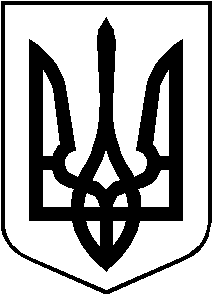 РОЖИЩЕНСЬКА МІСЬКА радаЛУЦЬКОГО РАЙОНУ ВОЛИНСЬКОЇ ОБЛАСТІвосьмого скликанняРІШЕННЯ 22 жовтня 2021 року                                                                                       № 12/9 Про передачу  основних засобів з балансу КУ «Центр соціальних служб» Рожищенської міської ради на баланс  Рожищенської міської радиВідповідно до статті 60 Закону України «Про місцеве самоврядування в Україні», враховуючи рекомендації постійної комісії з питань комунальної власності, житлово-комунального господарства та благоустрою, енергозбереження та транспорту, будівництва та архітектури                            від 11.10.2021 року № 11/6, міська радаВИРІШИЛА:1. Передати  з балансу КУ «Центр соціальних служб»  Рожищенської міської ради на баланс Рожищенської міської ради основні засоби додатка. 2. Відділу бухгалтерського обліку та звітності Рожищенської міської ради здійснити необхідні організаційно-правові заходи щодо приймання-передачі основних засобів згідно додатку відповідно до чинного законодавства.3. Контроль за виконанням даного рішення покласти постійну комісію з питань комунальної власності, житлово-комунального господарства та благоустрою, енергозбереження та транспорту, будівництва та архітектури.Міський голова                                                             Вячеслав ПОЛІЩУКШварцкоп 23 589                                                                                             Додаток                                                                                              до рішення Рожищенської міської ради                                                                                             від 22 жовтня 2021 року № 12/9ПЕРЕЛІКосновних засобів, що передаються з балансу комунальної установи «Центр соціальних служб»  Рожищенської міської ради на баланс Рожищенської міської ради№п/пІнвентарний номерНайменуванняДата введення в експлуатаціюКіль-кістьПервісна вартістьЗносБалансова вартість110403003, 10403304,10403305, 10403006,10403007, 10403010, 10403014Системний блок INTEL09.2012 р.714139,2312724,041415,19210402003, 10402004,10402006, 10402007,  10402010, 10402011Монітор LG09.2012 р.66500,045849,76650,28310403016, 10403018, 10403019, 10403021, 10403022, 10403025Системний блок АМД03.2013 р.616068,0013656,722411,28410402016,  10402017, 10402018, 10402019, 10402021, 10402022, 10401025Монітор LG03.2013 р.77000,005950,001050,00510480039Системний блок  GARANT12.2004 р.12232,022232,020,00610480040Монітор SAMSUNG12.2004 р.11075,001075,000,00